ЗАЦВЯРДЖАЮДырэктар дзяржаўнай установы адукацыі“Гімназія г. Дзяржынска”(подпіс) Л.С. Паўхлеб02.05.2017Планправядзення выхаваўчай работы ў гімназічную суботу 08 мая 2017 годаПраектнае напаўненне: “Мы – нашчадкі Перамогі…”Намеснік дырэктара па выхаваўчай рабоце                          (подпіс)               А.А. Новік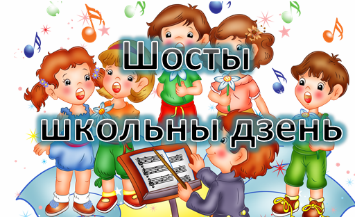 МерыпрыемстваЧас правядзенняАдказныяМесца правядзенняФізкультурна-аздараўленчая дзейнасцьФізкультурна-аздараўленчая дзейнасцьФізкультурна-аздараўленчая дзейнасцьФізкультурна-аздараўленчая дзейнасцьСпартыўныя гульні09.00-15.00Настаўнікі фізічнай культуры і здароўяСпартыўная зала, стадыёнРабота спартыўнай залы, стадыёна15.00-18.00Настаўнікі фізічнай культуры і здароўяСпартыўная зала, стадыёнАб’яднанне па інтарэсах “Белая ладдзя”09.00-10.35Усніч С.Р.Каб. № 11Аб’яднанне па інтарэсах “Шахматы” (ФАЦ “Адзінства”)10.45-13.45Усніч С.Р.Каб. № 11Аб’яднанне па інтарэсах “Таеквандо”13.00-14.00Макаранка В.С.Cпартыўная залаІнтэлектуальная дзейнасцьІнтэлектуальная дзейнасцьІнтэлектуальная дзейнасцьІнтэлектуальная дзейнасцьФакультатыўныя заняткі па вуч. прадмеце “Хімія”10.00-11.45Маціеўская Л.М.Каб. № 39Факультатыўныя заняткі па вуч. прадмеце “Фізіка”З 08.30Доўнар М.Л.Каб. № 38Факультатыўныя заняткі па вуч. прадмеце “Англійская мова”10.30-11.15Аляксеева Т.В.Каб. № 1п“Чытаем нашых землякоў” – гутарка, рэклама буклета  да 95-годдзя А. Салаўя10.00-11.00Буяноўская Л.С.Бібліятэка“Вайна на старонках кніг”– выстава, агляд кніг11.00-12.00Буяноўская Л.С.Бібліятэка“Пагартаем старонкі часопісаў” – круглы стол да дня друку (05.05). прагляд фільма “Как выпускают газеты”12.00-12.30Буяноўская Л.С.Бібліятэка“Вясёлка - надзейны сябар”- выстава да 60-годдзя часопіса12.30-13.00Буяноўская Л.С.БібліятэкаПадрыхтоўка гімназістаў да ЦТ “Школа абітурыента”10.00-13.0011.20-13.15Валахановіч Т.У.Аляксеева Т.В.Каб. № 28Каб. № 1пАб’яднанне па інтарэсах “Робататэхніка”09.00-15.00Пашкевіч Т.Ю.Каб. № 31Аб’яднанне па інтарэсах “Юны журналіст”10.40-11.25Кандыбайла Г.М.Каб. № п4Заняткі міжшкольных педагагічных класаў09.00-14.00Нам. дырэктара Асадчая І.І.Каб. 2, 3 паверхаўГульня-віктарына «Belarus. The World of Traditions», 9 кл. (мерапрыемства клуба “X-stream”)11.00-12.00Панашчук Т.А.Каб. № 34аМерапрыемства паралелі 5 класаў11.00-12.00Класн. кіраўнікі 5 кл.Каб. № 36Мерапрыемства паралелі 6 класаў10.00-11.00Класн. кіраўнікі 6 кл.Каб. № 23Урок мужнасці “З памяццю ў сэрцы”, 3 кл.10.00-11.00Барысава А.У., Солаш В.А.Каб. № 15пМузычна-эстэтычная дзейнасцьМузычна-эстэтычная дзейнасцьМузычна-эстэтычная дзейнасцьМузычна-эстэтычная дзейнасцьАб’яднанне па інтарэсах “Гімназічны тэатр”10.00-11.35Карвоўскі Ю.А.Каб. № 12пАб’яднанне па інтарэсах “Гімназічнае ТБ”11.00-15.00Кавалеўскі А.С.Каб. № 32Аб’яднанне па інтарэсах “Чароўная мазаіка” (ЦТДіМ)12.10-14.00Ільюшэнка Л.І.Каб. № 1Аб’яднанне па інтарэсах “Што? Дзе? Калі?”14.00-15.35Ільюшэнка Л.І.Каб. № 1Аб’яднанне па інтарэсах “Давайце патанцуем”11.45-14.15Агейка В.У.Зала рытмікіФакультатыўныя заняткі музычнага накірункуЗ 09.00Нам. дырэктара Асадчая І.І.Згодна раскладуДзейнасць дзіцячых грамадскіх аб’яднанняўДзейнасць дзіцячых грамадскіх аб’яднанняўДзейнасць дзіцячых грамадскіх аб’яднанняўДзейнасць дзіцячых грамадскіх аб’яднанняўАкцыя “Ветэран жыве побач” (БРПА, БРСМ)На працягу дняКласн. кіраўнікі 5-11 кл.Па месцу жыхарства ветэранаўПрацоўная акцыя “Рыхтуемся да Дня Перамогі РАЗАМ!”, 9-11 кл.10.00-12.00Галавацкая Г.А.Каб. 1 паверхаГрамадска-карысная дзейнасцьГрамадска-карысная дзейнасцьГрамадска-карысная дзейнасцьГрамадска-карысная дзейнасцьАб’яднанне па інтарэсах “Шарм” (ЭБЦ)09.00-10.35Смольская С.В.Швейная майстэрняАб’яднанне па інтарэсах “Тэатр мод”11.30-13.05Смольская С.В.Швейная майстэрняАб’яднанне па інтарэсах “Масцярыца” 13.10-14.45Смольская С.В.Швейная майстэрняСППС СППС СППС СППС Кансультацыі СППС11.30-12.3009.00-10.00Кандыбайла Г.М., Фурса І.В.Каб. № п4Заняткі для навучэнцаў міжшкольных педагагічных класаў09.00-10.3012.30-14.00Кандыбайла Г.М.Каб. № п4